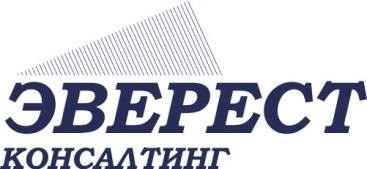 Местные нормативы градостроительного проектирования Тунгусского муниципального образованияМатериалы по обоснованию расчетных показателейООО «Эверест Консалтинг» г. Иркутск,2020СодержаниеII. МАТЕРИАЛЫ	ПО	ОБОСНОВАНИЮ	РАСЧЕТНЫХ	ПОКАЗАТЕЛЕЙ, СОДЕРЖАЩИХСЯ		В	ОСНОВНОЙ	ЧАСТИ		НОРМАТИВОВ ГРАДОСТРОИТЕЛЬНОГО ПРОЕКТИРОВАНИЯ………………………….стр.31. Исходные данные……………………………………………………….…...стр.3Общая характеристика территории………………………………………стр.3Социально-демографический состав и плотность населения…………..стр.3Социально-экономическое развитие поселения…………………….......стр.3Обоснование расчетных показателей………………………………….......стр.8Объекты	инженерно-технической,	дорожной,	транспортной инфраструктур и иного специального назначения………………………….стр.8Объекты физической культуры и массового спорта, культуры, искусства и массового отдыха населения, благоустройства………………….37II. МАТЕРИАЛЫ ПО ОБОСНОВАНИЮ РАСЧЕТНЫХ ПОКАЗАТЕЛЕЙ, СОДЕРЖАЩИХСЯ В ОСНОВНОЙ ЧАСТИ НОРМАТИВОВ ГРАДОСТРОИТЕЛЬНОГО ПРОЕКТИРОВАНИЯИсходные данныеОбщая характеристика территорииТунгусское сельское поселение расположено в юго-восточной части Черемховского  района  Иркутской  области.  На  севере  сельское  поселениеграничит  с  Парфеновским  сельским  поселением,  на  северо-востоке  -  сБельским сельским поселениями, на востоке и юге с Усольским районом, на западе с Тальниковским сельским поселением.На  территории  поселения  с  запада  на  восток  проходит  региональнаядорога: через п. Мото-Бодары в с. Тунгуска. До районного центра г. Черемхово130 км или 3 часа поездки на автомобиле, до областного центра г. Иркутска расстояние преодолевается за 5 часа – 270км.Климатические условия территории различны. Это связано с разнообразием рельефа. Средняя температура января опускается до -21°С, а средняя температура июля составляет +18°С. Продолжительность безморозного периода - 105 дней. Годовая сумма осадков - 400-500мм. Высота снежного покрова - от 200-400мм. Климат - резко континентальный.В состав территории Тунгусского МО входят земли следующих населенных пунктов:деревня Белые Ключи;поселок Мото-Бодары;село Тунгуска.Социально-демографический состав и плотность населенияСогласно данным Росстата в состав Тунгусского муниципального образования входят 3 населенных пункта, со среднегодовой численность за 2017 год – 359 человек. Площадь территории Тунгусского муниципального образования составляет 1673,3 тыс. кв.м. Плотность населения – 0,2 человека на кв.км.Социально-экономическое развитие поселенияПоселение является сельхозориентированной территорией, данная специализация является приоритетной. Кроме того, имеется база для развития промышленного комплекса, а именно добычи полезных ископаемых.Промышленные	предприятия	на	территории	Тунгусского	МОотсутствуют.Социальная инфраструктураСоциальная инфраструктура Тунгусского муниципального образования представлена объектами местного значения района и местного значения поселения.Действует 1 муниципальное общеобразовательное учреждение: СОШ с. Тунгуска.Учреждений дополнительного образования на территории поселения нет. Во всех населенных пунктах ведется кружковая работа при школах и клубе.Детские дошкольные учреждения представлены на территории МО 1 детским садом (с. Тунгуска).В  Тунгусском  МО  действует  сельский  клуб  (в  с.  Тунгуска)  на  20посадочных мест, библиотека (в с. Тунгуска) в 5922 единицы хранения.На территории Тунгусского МО действует 1 спортивное сооружение.Коммунальная и дорожная (транспортная) инфраструктураВнешние связи Тунгусского МО поддерживаются круглогодично автомобильным транспортом. Расстояние от с. Тунгуска до административного центра района г. Черемхово по автодороге – 130 км, до областного центра города Иркутска – 270км.Сооружения речного, воздушного и железнодорожного сообщения в Тунгусском МО отсутствуют.Внешние  связи  Тунгусского  МО поддерживаются  транспортной  сетьюавтомобильных дорог общего пользования местного значения. Северо- восточнее Тунгусского МО проходит автодорога федерального значения Р-255«Сибирь» Новосибирск  – Кемерово – Красноярск – Иркутск (ранее М-53«Байкал»). Выход на неё осуществляется по автодороге местного значения«Нижняя Иреть – Тальники - Тунгуска», затем по «Черемхово-Голуметь- Онот». Данная автодорога обеспечивает населенные пункты связью с сетью автомобильных дорог общего пользования.Общая протяженность автомобильных дорог общего пользования местного значения поселения составляет 12,6 км, из них только 5,6 км имеют твердое покрытие. Общая протяженность освещенных частей улиц, проездов,набережных – 3,8 км.На территории Тунгусского МО находятся объекты водоснабжения: скважины с водонапорной башней.Хозяйственно-бытовая канализация отсутствует. Ливневая канализация отсутствует.В Тунгусском МО котельная, мощностью 0,01 Гкал/час, отапливает школусела Тунгуска, собственные теплоисточники небольшой мощности обеспечивают прочие объекты социально-культурного значения. Жилая 1-2- хэтажная застройка усадебного типа не благоустроена, с печным отоплением.Электроснабжение потребителей Тунгусского МО осуществляется от Иркутской энергосистемы от ПС35/10кВ «Бельск», находящейся в собственности филиала ОАО «ИЭСК» «Центральные электрические сети».Сведения об основных характеристиках бюджета Тунгусского муниципального обеспечения за 2014-2017 годы согласно даннымФедеральной службы государственной статистики РФОбоснование расчетных показателейОбъекты инженерно-технической, дорожной, транспортной инфраструктур и иного специального назначенияСогласно разделу 11 СП 42.13330.2016 «Градостроительство. Планировка и застройка городских и сельских поселений.» при планировании развития населенного пункта следует обеспечивать сбалансированное развитие территории и транспортных сетей. Проектировать транспортную сеть и УДС городских и сельских поселений следует в виде единой системы в увязке с планировочной структурой поселения и прилегающей к нему территории, обеспечивающей удобные, быстрые и безопасные транспортные связи со всеми функциональными зонами, с другими поселениями системы расселения, объектами, расположенными в пригородной зоне, объектами внешнего транспорта и автомобильными дорогами общей сети. Структура УДС должна обеспечивать возможность альтернативных маршрутов движения по дублирующим направлениям.В зонах массового отдыха населения и на других озелененных территориях следует предусматривать велосипедные дорожки, изолированные от улиц, дорог и пешеходного движения.Ширина велосипедной полосы должна быть не менее 1,2 м при движении в на правлении транспортного потока и не менее 1,5 м при встречном движении. Ширина велосипедной полосы, устраиваемой вдоль тротуара, должна быть не менее 1 м. Наи- меньшие расстояния безопасности от края велодорожки следует принимать:-	до проезжей части, опор транспортных сооружений и деревьев - 0,75 м;-	до тротуаров - 0,5 м;-	до стоянок автомобилей и остановок общественного транспорта - 1,5 м.Основные показатели парковых дорог, проездов, велосипедных дорожекОбъекты физической культуры и массового спорта, культуры, искусства и массового отдыха населения, благоустройстваПоказателиЕд. измерения2014201520162017Доходы местного бюджета, фактически исполненныеВсеготысяч рублей3607281933074106Налог на доходы физических лицтысяч рублей124112109129Акцизы по подакцизным товарам (продукции), производимым на территории Российской Федерациитысяч рублей348339502582Налоги на имуществотысяч рублей11145256Налог на имущество физических лицтысяч рублей666Земельный налогтысяч рублей584646Государственная пошлинатысяч рублей56Доходы от использования имущества, находящегося в государственной и муниципальной собственноститысяч рублей31Доходы от продажи материальных и нематериальных активовтысяч рублей3Безвозмездные поступлениятысяч рублей3085234826403332Безвозмездные поступления от других бюджетов бюджетной системы Российской Федерациитысяч рублей3085234826403332Дотации бюджетам бюджетной системыРоссийской Федерациитысяч рублей111983210092393Субсидии бюджетам бюджетной системы Российской Федерации (межбюджетные субсидии)тысяч рублей19191469158476Субвенции бюджетам бюджетной системы Российской Федерации и муниципальных образованийтысяч рублей47474757Иные межбюджетные трансфертытысяч рублей806Из общей величины доходов - собственные доходытысяч рублей3560277232604049Расходы местного бюджета, фактически исполненныеВсеготысяч рублей3119357330893330Общегосударственные вопросытысяч рублей2708251922402732Национальная безопасность и правоохранительная деятельностьтысяч рублей46125157Национальная экономикатысяч рублей684320Дорожное хозяйство (дорожные фонды)тысяч рублей631320Жилищно- коммунальное хозяйствотысяч рублей176842296Образованиетысяч рублей4Культура, кинематографиятысяч рублей105185130209Социальная политикатысяч рублей61131Межбюджетные трансферты общего характера бюджетам бюджетной системы Российской Федерациитысяч рублей848921675Профицит, дефицит (-) бюджетамуниципального образования (местного бюджета), фактически исполненотысяч рублей488-754218776Наименование видов объектов местного значенияОбоснованиерасчетных показателей минимальнодопустимого уровняобеспеченности объектамиОбоснование расчетных показателей максимально допустимого уровня территориальной доступности объектов1Объектыэлектроснабжения населенияПоказатель рассчитан по формуле:ГПэл.=НГПэлч.*Нрс. гдеНГПэлч.	–		норма потребления электроэнергии	на	1 человека в год;Нрс.	–	количествонаселения по состоянию на расчетный срок100%		расположение объектов	энергоснабженияна	территории  населенных пунктов	обусловлено необходимостью минимизировать	затраты потребителей			на технологическоеподключение	к	сетям энергоснабжения.Подпункт  а)  пункта  1  части  5  статьи  23  Градостроительного  кодексаРоссийской Федерации: «электро-, тепло-, газо- и водоснабжение населения, водоотведение;».Пункт 4 части 1 статьи 14 Федерального закона от 6 октября 2003 года N 131-ФЗ «Об общих принципах организации местного самоуправления в Российской Федерации»: «организация в границах поселения электро-, тепло, газо- и водоснабжения населения, водоотведения, снабжения населения топливом   в   пределах   полномочий,   установленных   законодательствомРоссийской Федерации;».Пункт 1 части 3 статьи 3(1) Закона Иркутской области от 23 июля 2008 года № 59-оз «О градостроительной деятельности в Иркутской области»: «объекты капитального строительства, в том числе линейные объекты, электро-, тепло-, газо- и водоснабжения населения, водоотведения;».Часть 3 статьи 14 Федерального закона от 6 октября 2003 года N 131-ФЗ «Обобщих принципах организации местного самоуправления в Российской Федерации».Подпункт  а)  пункта  1  части  5  статьи  23  Градостроительного  кодексаРоссийской Федерации: «электро-, тепло-, газо- и водоснабжение населения, водоотведение;».Пункт 4 части 1 статьи 14 Федерального закона от 6 октября 2003 года N 131-ФЗ «Об общих принципах организации местного самоуправления в Российской Федерации»: «организация в границах поселения электро-, тепло, газо- и водоснабжения населения, водоотведения, снабжения населения топливом   в   пределах   полномочий,   установленных   законодательствомРоссийской Федерации;».Пункт 1 части 3 статьи 3(1) Закона Иркутской области от 23 июля 2008 года № 59-оз «О градостроительной деятельности в Иркутской области»: «объекты капитального строительства, в том числе линейные объекты, электро-, тепло-, газо- и водоснабжения населения, водоотведения;».Часть 3 статьи 14 Федерального закона от 6 октября 2003 года N 131-ФЗ «Обобщих принципах организации местного самоуправления в Российской Федерации».Подпункт  а)  пункта  1  части  5  статьи  23  Градостроительного  кодексаРоссийской Федерации: «электро-, тепло-, газо- и водоснабжение населения, водоотведение;».Пункт 4 части 1 статьи 14 Федерального закона от 6 октября 2003 года N 131-ФЗ «Об общих принципах организации местного самоуправления в Российской Федерации»: «организация в границах поселения электро-, тепло, газо- и водоснабжения населения, водоотведения, снабжения населения топливом   в   пределах   полномочий,   установленных   законодательствомРоссийской Федерации;».Пункт 1 части 3 статьи 3(1) Закона Иркутской области от 23 июля 2008 года № 59-оз «О градостроительной деятельности в Иркутской области»: «объекты капитального строительства, в том числе линейные объекты, электро-, тепло-, газо- и водоснабжения населения, водоотведения;».Часть 3 статьи 14 Федерального закона от 6 октября 2003 года N 131-ФЗ «Обобщих принципах организации местного самоуправления в Российской Федерации».2Объектытеплоснабжения	и горячеговодоснабженияПоказатель рассчитан поформуле: ГПтеп.эл.=НГПэл.*Нфакт., гдеНГПэл..	–	норма потребления100% расположение объектов энергоснабжения на  территории  населенныхпунктов	обусловлено необходимостью минимизировать	затраты потребителей			наэлектроэнергии  в  целях теплоснабжения	иснабжения  горячей водой на 1 человека в год;Нфакт.	–	количество населения,	фактически проживающего	в неблагоустроенных домах.технологическое подключение	к	сетям энергоснабжения.Подпункт а) пункта 1 части 5 статьи 23 Градостроительного кодекса Российской Федерации: «электро-, тепло-, газо- и водоснабжение населения, водоотведение;».Пункт 4 части 1 статьи 14 Федерального закона от 6 октября 2003 года N 131- ФЗ «Об общих принципах организации местного самоуправления в Российской Федерации»: «организация в границах поселения электро-, тепло,газо- и водоснабжения населения, водоотведения, снабжения населения топливом в пределах полномочий, установленных законодательством Российской Федерации;».Пункт 1 части 3 статьи 3(1) Закона Иркутской области от 23 июля 2008 года № 59-оз «О градостроительной деятельности в Иркутской области»: «объекты капитального строительства, в том числе линейные объекты, электро-, тепло-,газо- и водоснабжения населения, водоотведения;».Часть 3 статьи 14 Федерального закона от 6 октября 2003 года N 131-ФЗ «Об общих принципах организации местного самоуправления в Российской Федерации».Подпункт а) пункта 1 части 5 статьи 23 Градостроительного кодекса Российской Федерации: «электро-, тепло-, газо- и водоснабжение населения, водоотведение;».Пункт 4 части 1 статьи 14 Федерального закона от 6 октября 2003 года N 131- ФЗ «Об общих принципах организации местного самоуправления в Российской Федерации»: «организация в границах поселения электро-, тепло,газо- и водоснабжения населения, водоотведения, снабжения населения топливом в пределах полномочий, установленных законодательством Российской Федерации;».Пункт 1 части 3 статьи 3(1) Закона Иркутской области от 23 июля 2008 года № 59-оз «О градостроительной деятельности в Иркутской области»: «объекты капитального строительства, в том числе линейные объекты, электро-, тепло-,газо- и водоснабжения населения, водоотведения;».Часть 3 статьи 14 Федерального закона от 6 октября 2003 года N 131-ФЗ «Об общих принципах организации местного самоуправления в Российской Федерации».Подпункт а) пункта 1 части 5 статьи 23 Градостроительного кодекса Российской Федерации: «электро-, тепло-, газо- и водоснабжение населения, водоотведение;».Пункт 4 части 1 статьи 14 Федерального закона от 6 октября 2003 года N 131- ФЗ «Об общих принципах организации местного самоуправления в Российской Федерации»: «организация в границах поселения электро-, тепло,газо- и водоснабжения населения, водоотведения, снабжения населения топливом в пределах полномочий, установленных законодательством Российской Федерации;».Пункт 1 части 3 статьи 3(1) Закона Иркутской области от 23 июля 2008 года № 59-оз «О градостроительной деятельности в Иркутской области»: «объекты капитального строительства, в том числе линейные объекты, электро-, тепло-,газо- и водоснабжения населения, водоотведения;».Часть 3 статьи 14 Федерального закона от 6 октября 2003 года N 131-ФЗ «Об общих принципах организации местного самоуправления в Российской Федерации».3Объектыгазоснабжения населенияГазификация населенных пунктов отсутствует.Газификация населенных пунктов отсутствует.Подпункт  а)  пункта  1  части  5  статьи  23  Градостроительного  кодексаРоссийской Федерации: «электро-, тепло-, газо- и водоснабжение населения, водоотведение;».Пункт 4 части 1 статьи 14 Федерального закона от 6 октября 2003 года N 131- ФЗ «Об общих принципах организации местного самоуправления в Российской Федерации»: «организация в границах поселения электро-, тепло,газо- и водоснабжения населения, водоотведения, снабжения населения топливом в пределах полномочий, установленных законодательством Российской Федерации;».Пункт 1 части 3 статьи 3(1) Закона Иркутской области от 23 июля 2008 года № 59-оз «О градостроительной деятельности в Иркутской области»: «объекты капитального строительства, в том числе линейные объекты, электро-, тепло-, газо- и водоснабжения населения, водоотведения;».Подпункт  а)  пункта  1  части  5  статьи  23  Градостроительного  кодексаРоссийской Федерации: «электро-, тепло-, газо- и водоснабжение населения, водоотведение;».Пункт 4 части 1 статьи 14 Федерального закона от 6 октября 2003 года N 131- ФЗ «Об общих принципах организации местного самоуправления в Российской Федерации»: «организация в границах поселения электро-, тепло,газо- и водоснабжения населения, водоотведения, снабжения населения топливом в пределах полномочий, установленных законодательством Российской Федерации;».Пункт 1 части 3 статьи 3(1) Закона Иркутской области от 23 июля 2008 года № 59-оз «О градостроительной деятельности в Иркутской области»: «объекты капитального строительства, в том числе линейные объекты, электро-, тепло-, газо- и водоснабжения населения, водоотведения;».Подпункт  а)  пункта  1  части  5  статьи  23  Градостроительного  кодексаРоссийской Федерации: «электро-, тепло-, газо- и водоснабжение населения, водоотведение;».Пункт 4 части 1 статьи 14 Федерального закона от 6 октября 2003 года N 131- ФЗ «Об общих принципах организации местного самоуправления в Российской Федерации»: «организация в границах поселения электро-, тепло,газо- и водоснабжения населения, водоотведения, снабжения населения топливом в пределах полномочий, установленных законодательством Российской Федерации;».Пункт 1 части 3 статьи 3(1) Закона Иркутской области от 23 июля 2008 года № 59-оз «О градостроительной деятельности в Иркутской области»: «объекты капитального строительства, в том числе линейные объекты, электро-, тепло-, газо- и водоснабжения населения, водоотведения;».Часть 3 статьи 14 Федерального закона от 6 октября 2003 года N 131-ФЗ «Об общих	принципах	организации	местного	самоуправления	в	РоссийскойФедерации».Часть 3 статьи 14 Федерального закона от 6 октября 2003 года N 131-ФЗ «Об общих	принципах	организации	местного	самоуправления	в	РоссийскойФедерации».Часть 3 статьи 14 Федерального закона от 6 октября 2003 года N 131-ФЗ «Об общих	принципах	организации	местного	самоуправления	в	РоссийскойФедерации».Часть 3 статьи 14 Федерального закона от 6 октября 2003 года N 131-ФЗ «Об общих	принципах	организации	местного	самоуправления	в	РоссийскойФедерации».Часть 3 статьи 14 Федерального закона от 6 октября 2003 года N 131-ФЗ «Об общих	принципах	организации	местного	самоуправления	в	РоссийскойФедерации».4Объектыцентрализованным водоснабжения населения холодной водой на хозяйственно- бытовые нуждыОбъектыцентрализованным водоснабжения населения холодной водой на хозяйственно- бытовые нуждыПоказатель рассчитан поформуле: ГПхв.мин.=НГПхв.*Н гдеНГПхв.. – норма потребления холодной воды на 1 человека в год;Н	–	количество населения100%	расположениеобъектов	на	территории населенных пунктов100%	расположениеобъектов	на	территории населенных пунктовПодпункт  а)  пункта  1  части  5  статьи  23  Градостроительного  кодексаРоссийской Федерации: «электро-, тепло-, газо- и водоснабжение населения, водоотведение;».Пункт 4 части 1 статьи 14 Федерального закона от 6 октября 2003 года N 131- ФЗ «Об общих принципах организации местного самоуправления в Российской Федерации»: «организация в границах поселения электро-, тепло, газо- и водоснабжения населения, водоотведения, снабжения населения топливом в пределах полномочий, установленных законодательством Российской Федерации;».Пункт 1 части 3 статьи 3(1) Закона Иркутской области от 23 июля 2008 года № 59-оз «О градостроительной деятельности в Иркутской области»: «объекты капитального строительства, в том числе линейные объекты, электро-, тепло-,газо- и водоснабжения населения, водоотведения;».Часть 3 статьи 14 Федерального закона от 6 октября 2003 года N 131-ФЗ «Об общих  принципах  организации  местного  самоуправления  в  РоссийскойФедерации».Подпункт  а)  пункта  1  части  5  статьи  23  Градостроительного  кодексаРоссийской Федерации: «электро-, тепло-, газо- и водоснабжение населения, водоотведение;».Пункт 4 части 1 статьи 14 Федерального закона от 6 октября 2003 года N 131- ФЗ «Об общих принципах организации местного самоуправления в Российской Федерации»: «организация в границах поселения электро-, тепло, газо- и водоснабжения населения, водоотведения, снабжения населения топливом в пределах полномочий, установленных законодательством Российской Федерации;».Пункт 1 части 3 статьи 3(1) Закона Иркутской области от 23 июля 2008 года № 59-оз «О градостроительной деятельности в Иркутской области»: «объекты капитального строительства, в том числе линейные объекты, электро-, тепло-,газо- и водоснабжения населения, водоотведения;».Часть 3 статьи 14 Федерального закона от 6 октября 2003 года N 131-ФЗ «Об общих  принципах  организации  местного  самоуправления  в  РоссийскойФедерации».Подпункт  а)  пункта  1  части  5  статьи  23  Градостроительного  кодексаРоссийской Федерации: «электро-, тепло-, газо- и водоснабжение населения, водоотведение;».Пункт 4 части 1 статьи 14 Федерального закона от 6 октября 2003 года N 131- ФЗ «Об общих принципах организации местного самоуправления в Российской Федерации»: «организация в границах поселения электро-, тепло, газо- и водоснабжения населения, водоотведения, снабжения населения топливом в пределах полномочий, установленных законодательством Российской Федерации;».Пункт 1 части 3 статьи 3(1) Закона Иркутской области от 23 июля 2008 года № 59-оз «О градостроительной деятельности в Иркутской области»: «объекты капитального строительства, в том числе линейные объекты, электро-, тепло-,газо- и водоснабжения населения, водоотведения;».Часть 3 статьи 14 Федерального закона от 6 октября 2003 года N 131-ФЗ «Об общих  принципах  организации  местного  самоуправления  в  РоссийскойФедерации».Подпункт  а)  пункта  1  части  5  статьи  23  Градостроительного  кодексаРоссийской Федерации: «электро-, тепло-, газо- и водоснабжение населения, водоотведение;».Пункт 4 части 1 статьи 14 Федерального закона от 6 октября 2003 года N 131- ФЗ «Об общих принципах организации местного самоуправления в Российской Федерации»: «организация в границах поселения электро-, тепло, газо- и водоснабжения населения, водоотведения, снабжения населения топливом в пределах полномочий, установленных законодательством Российской Федерации;».Пункт 1 части 3 статьи 3(1) Закона Иркутской области от 23 июля 2008 года № 59-оз «О градостроительной деятельности в Иркутской области»: «объекты капитального строительства, в том числе линейные объекты, электро-, тепло-,газо- и водоснабжения населения, водоотведения;».Часть 3 статьи 14 Федерального закона от 6 октября 2003 года N 131-ФЗ «Об общих  принципах  организации  местного  самоуправления  в  РоссийскойФедерации».Подпункт  а)  пункта  1  части  5  статьи  23  Градостроительного  кодексаРоссийской Федерации: «электро-, тепло-, газо- и водоснабжение населения, водоотведение;».Пункт 4 части 1 статьи 14 Федерального закона от 6 октября 2003 года N 131- ФЗ «Об общих принципах организации местного самоуправления в Российской Федерации»: «организация в границах поселения электро-, тепло, газо- и водоснабжения населения, водоотведения, снабжения населения топливом в пределах полномочий, установленных законодательством Российской Федерации;».Пункт 1 части 3 статьи 3(1) Закона Иркутской области от 23 июля 2008 года № 59-оз «О градостроительной деятельности в Иркутской области»: «объекты капитального строительства, в том числе линейные объекты, электро-, тепло-,газо- и водоснабжения населения, водоотведения;».Часть 3 статьи 14 Федерального закона от 6 октября 2003 года N 131-ФЗ «Об общих  принципах  организации  местного  самоуправления  в  РоссийскойФедерации».5ОбъектыводоотведенияПоказатель	рассчитан	поформуле: ГПво.мин.=ГПхв.мин., гдеГПхв.мин. – минимальный нормативный показатель снабжения               населенияпоселения холодной водойПоказатель	рассчитан	поформуле: ГПво.мин.=ГПхв.мин., гдеГПхв.мин. – минимальный нормативный показатель снабжения               населенияпоселения холодной водойПоказатель	рассчитан	поформуле: ГПво.мин.=ГПхв.мин., гдеГПхв.мин. – минимальный нормативный показатель снабжения               населенияпоселения холодной водойМаксимальная доступность		для населения	объектов (очистных сооружений) не нормируется.Подпункт а) пункта 1 части 5 статьи 23 Градостроительного кодекса Российской Федерации: «электро-, тепло-, газо- и водоснабжение населения, водоотведение;».Пункт 4 части 1 статьи 14 Федерального закона от 6 октября 2003 года N 131- ФЗ «Об общих принципах организации местного самоуправления в Российской Федерации»: «организация в границах поселения электро-, тепло,газо-  и  водоснабжения  населения,  водоотведения,  снабжения  населенияПодпункт а) пункта 1 части 5 статьи 23 Градостроительного кодекса Российской Федерации: «электро-, тепло-, газо- и водоснабжение населения, водоотведение;».Пункт 4 части 1 статьи 14 Федерального закона от 6 октября 2003 года N 131- ФЗ «Об общих принципах организации местного самоуправления в Российской Федерации»: «организация в границах поселения электро-, тепло,газо-  и  водоснабжения  населения,  водоотведения,  снабжения  населенияПодпункт а) пункта 1 части 5 статьи 23 Градостроительного кодекса Российской Федерации: «электро-, тепло-, газо- и водоснабжение населения, водоотведение;».Пункт 4 части 1 статьи 14 Федерального закона от 6 октября 2003 года N 131- ФЗ «Об общих принципах организации местного самоуправления в Российской Федерации»: «организация в границах поселения электро-, тепло,газо-  и  водоснабжения  населения,  водоотведения,  снабжения  населенияПодпункт а) пункта 1 части 5 статьи 23 Градостроительного кодекса Российской Федерации: «электро-, тепло-, газо- и водоснабжение населения, водоотведение;».Пункт 4 части 1 статьи 14 Федерального закона от 6 октября 2003 года N 131- ФЗ «Об общих принципах организации местного самоуправления в Российской Федерации»: «организация в границах поселения электро-, тепло,газо-  и  водоснабжения  населения,  водоотведения,  снабжения  населенияПодпункт а) пункта 1 части 5 статьи 23 Градостроительного кодекса Российской Федерации: «электро-, тепло-, газо- и водоснабжение населения, водоотведение;».Пункт 4 части 1 статьи 14 Федерального закона от 6 октября 2003 года N 131- ФЗ «Об общих принципах организации местного самоуправления в Российской Федерации»: «организация в границах поселения электро-, тепло,газо-  и  водоснабжения  населения,  водоотведения,  снабжения  населениятопливом в пределах полномочий, установленных законодательством Российской Федерации;».Пункт 1 части 3 статьи 3(1) Закона Иркутской области от 23 июля 2008 года № 59-оз «О градостроительной деятельности в Иркутской области»: «объекты капитального строительства, в том числе линейные объекты, электро-, тепло-,газо- и водоснабжения населения, водоотведения;».Часть 3 статьи 14 Федерального закона от 6 октября 2003 года N 131-ФЗ «Об общих принципах организации местного самоуправления в Российской Федерации».топливом в пределах полномочий, установленных законодательством Российской Федерации;».Пункт 1 части 3 статьи 3(1) Закона Иркутской области от 23 июля 2008 года № 59-оз «О градостроительной деятельности в Иркутской области»: «объекты капитального строительства, в том числе линейные объекты, электро-, тепло-,газо- и водоснабжения населения, водоотведения;».Часть 3 статьи 14 Федерального закона от 6 октября 2003 года N 131-ФЗ «Об общих принципах организации местного самоуправления в Российской Федерации».топливом в пределах полномочий, установленных законодательством Российской Федерации;».Пункт 1 части 3 статьи 3(1) Закона Иркутской области от 23 июля 2008 года № 59-оз «О градостроительной деятельности в Иркутской области»: «объекты капитального строительства, в том числе линейные объекты, электро-, тепло-,газо- и водоснабжения населения, водоотведения;».Часть 3 статьи 14 Федерального закона от 6 октября 2003 года N 131-ФЗ «Об общих принципах организации местного самоуправления в Российской Федерации».6Автомобильные дороги улично-дорожной сети населенногопункта с твердым покрытиемПоказатель  взят  исходяиз анализа численности населения, площади населенных пунктов, размера дорожного фонда поселения и фактического состояния.Не нормируетсяПодпункт  б)  пункта  1  части  5  статьи  23  Градостроительного  кодексаРоссийской Федерации: «автомобильные дороги местного значения;».2Пункт 5 части 1 статьи 14 Федерального закона от 6 октября 2003 года № 131- ФЗ «Об общих принципах организации местного самоуправления в Российской      Федерации»:      «дорожная     деятельность     в     отношенииавтомобильных дорог местного значения в границах населенных пунктов поселения и обеспечение безопасности дорожного движения на них, включая создание  и  обеспечение  функционирования  парковок  (парковочных  мест),осуществление муниципального контроля за сохранностью автомобильных дорог местного значения в границах населенных пунктов поселения, а также осуществление иных полномочий в области использования автомобильныхдорог и осуществления дорожной деятельности в соответствии с законодательством Российской Федерации;».3. Пункт 2 части 3 статьи 3(1) Закона Иркутской области от 23 июля 2008 года№   59-оз   «О   градостроительной   деятельности   в   Иркутской   области»:«автомобильные дороги местного значения;».Подпункт  б)  пункта  1  части  5  статьи  23  Градостроительного  кодексаРоссийской Федерации: «автомобильные дороги местного значения;».2Пункт 5 части 1 статьи 14 Федерального закона от 6 октября 2003 года № 131- ФЗ «Об общих принципах организации местного самоуправления в Российской      Федерации»:      «дорожная     деятельность     в     отношенииавтомобильных дорог местного значения в границах населенных пунктов поселения и обеспечение безопасности дорожного движения на них, включая создание  и  обеспечение  функционирования  парковок  (парковочных  мест),осуществление муниципального контроля за сохранностью автомобильных дорог местного значения в границах населенных пунктов поселения, а также осуществление иных полномочий в области использования автомобильныхдорог и осуществления дорожной деятельности в соответствии с законодательством Российской Федерации;».3. Пункт 2 части 3 статьи 3(1) Закона Иркутской области от 23 июля 2008 года№   59-оз   «О   градостроительной   деятельности   в   Иркутской   области»:«автомобильные дороги местного значения;».Подпункт  б)  пункта  1  части  5  статьи  23  Градостроительного  кодексаРоссийской Федерации: «автомобильные дороги местного значения;».2Пункт 5 части 1 статьи 14 Федерального закона от 6 октября 2003 года № 131- ФЗ «Об общих принципах организации местного самоуправления в Российской      Федерации»:      «дорожная     деятельность     в     отношенииавтомобильных дорог местного значения в границах населенных пунктов поселения и обеспечение безопасности дорожного движения на них, включая создание  и  обеспечение  функционирования  парковок  (парковочных  мест),осуществление муниципального контроля за сохранностью автомобильных дорог местного значения в границах населенных пунктов поселения, а также осуществление иных полномочий в области использования автомобильныхдорог и осуществления дорожной деятельности в соответствии с законодательством Российской Федерации;».3. Пункт 2 части 3 статьи 3(1) Закона Иркутской области от 23 июля 2008 года№   59-оз   «О   градостроительной   деятельности   в   Иркутской   области»:«автомобильные дороги местного значения;».7Противопожарный водоем (резервуар)пп.	4.1,	4.3,	9.10	СП8.13130.2009	«Системы противопожарнойзащиты.	Источники наружного противопожарноговодоснабжения. Требования	пожарной безопасности».п. 16.9 СП 31.13330.2012«Водоснабжение. Наружные	сети	ип.	9.11	СП	8.13130.2009«Системы противопожарной защиты.	Источникинаружного противопожарного водоснабжения. Требованияпожарной безопасности».сооружения». Актуализированнаяредакция.ч. 5 ст. 67 Федерального закона  от  22.07.2008  №123-ФЗ «Технический регламент о требованиях пожарнойПодпункт	г)	пункта	1	части  5	статьи	23	Градостроительного  кодексаРоссийской Федерации: «иные области в связи с решением вопросов местного значения поселения, городского округа;».Пункт 9 части 1 статьи 14 Федерального закона от 6 октября 2003 года № 131-ФЗ	«Об	общих	принципах	организации		местного	самоуправления	в Российской	Федерации»:	«обеспечение	первичных		мер	пожарнойбезопасности в границах населенных пунктов поселения;».Пункт 14 части 3 статьи 3(1) Закона Иркутской области от 23 июля 2008 года№ 59-оз «О градостроительной деятельности в Иркутской области»: «иные объекты.».Подпункт	г)	пункта	1	части  5	статьи	23	Градостроительного  кодексаРоссийской Федерации: «иные области в связи с решением вопросов местного значения поселения, городского округа;».Пункт 9 части 1 статьи 14 Федерального закона от 6 октября 2003 года № 131-ФЗ	«Об	общих	принципах	организации		местного	самоуправления	в Российской	Федерации»:	«обеспечение	первичных		мер	пожарнойбезопасности в границах населенных пунктов поселения;».Пункт 14 части 3 статьи 3(1) Закона Иркутской области от 23 июля 2008 года№ 59-оз «О градостроительной деятельности в Иркутской области»: «иные объекты.».Подпункт	г)	пункта	1	части  5	статьи	23	Градостроительного  кодексаРоссийской Федерации: «иные области в связи с решением вопросов местного значения поселения, городского округа;».Пункт 9 части 1 статьи 14 Федерального закона от 6 октября 2003 года № 131-ФЗ	«Об	общих	принципах	организации		местного	самоуправления	в Российской	Федерации»:	«обеспечение	первичных		мер	пожарнойбезопасности в границах населенных пунктов поселения;».Пункт 14 части 3 статьи 3(1) Закона Иркутской области от 23 июля 2008 года№ 59-оз «О градостроительной деятельности в Иркутской области»: «иные объекты.».8Общественные кладбищаПоказатель рассчитан поформуле: ГПэл.=НПзу.*Нфакт./1000, гдеНПзу.    –    нормативнаяплощадь земельного участка в га на 1000 чел.; Нфакт. – количество населения.Показатель	транспортнойдоступности	взят	по формуле:ТрД=Рмах/Сср., ГдеРмах  –  расстояние  междунаселенными пунктами; Сср.	–	средняя	скорость движения		транспортного средства в минуту.Подпункт  г)  пункта  1  части  5  статьи  23  Градостроительного  кодексаРоссийской Федерации: «иные области в связи с решением вопросов местного значения поселения,».Пункт 22 части 1 статьи 14 Федерального закона от 6 октября 2003 года № 131-ФЗ «Об общих принципах организации местного самоуправления в Российской Федерации»: «организация ритуальных услуг и содержание мест захоронения;».Пункт 10 части 3 статьи 3(1) Закона Иркутской области от 23 июля 2008 года№ 59-оз «О градостроительной деятельности в Иркутской области»: «объекты, включая земельные участки, предназначенные для организации ритуальныхуслуг и содержания мест захоронения».Подпункт  г)  пункта  1  части  5  статьи  23  Градостроительного  кодексаРоссийской Федерации: «иные области в связи с решением вопросов местного значения поселения,».Пункт 22 части 1 статьи 14 Федерального закона от 6 октября 2003 года № 131-ФЗ «Об общих принципах организации местного самоуправления в Российской Федерации»: «организация ритуальных услуг и содержание мест захоронения;».Пункт 10 части 3 статьи 3(1) Закона Иркутской области от 23 июля 2008 года№ 59-оз «О градостроительной деятельности в Иркутской области»: «объекты, включая земельные участки, предназначенные для организации ритуальныхуслуг и содержания мест захоронения».Подпункт  г)  пункта  1  части  5  статьи  23  Градостроительного  кодексаРоссийской Федерации: «иные области в связи с решением вопросов местного значения поселения,».Пункт 22 части 1 статьи 14 Федерального закона от 6 октября 2003 года № 131-ФЗ «Об общих принципах организации местного самоуправления в Российской Федерации»: «организация ритуальных услуг и содержание мест захоронения;».Пункт 10 части 3 статьи 3(1) Закона Иркутской области от 23 июля 2008 года№ 59-оз «О градостроительной деятельности в Иркутской области»: «объекты, включая земельные участки, предназначенные для организации ритуальныхуслуг и содержания мест захоронения».Категория дорог и улицРасчетная скорость движения, км/чШирина полосы движении, мЧисло полос движения (сумма-
рно в двух направ-
лениях)Наиме-
ньший радиус кривых в плане, мНаибо-
льший продоль-
ный уклон, ‰Наиме-
ньший радиус верти-
кальной выпуклой кривой, мНаиме-
ньший радиус вертика-
льной вогнутой кривой, мШирина пешехо-
дной части тротуара, мПарковые дороги403,027580600250-Проезды:основные403,0250706002501,0второстепенные303,5125806002000,75Велосипедные дорожки:- в составе поперечного профиля УДС-1,50*1,00**1-222570---- на рекреационных территориях в жилых зонах и т.п.201,50*1,00**1-222570---* При движении в одном направлении.
** При движении в двух направлениях.
* При движении в одном направлении.
** При движении в двух направлениях.
* При движении в одном направлении.
** При движении в двух направлениях.
* При движении в одном направлении.
** При движении в двух направлениях.
* При движении в одном направлении.
** При движении в двух направлениях.
* При движении в одном направлении.
** При движении в двух направлениях.
* При движении в одном направлении.
** При движении в двух направлениях.
* При движении в одном направлении.
** При движении в двух направлениях.
* При движении в одном направлении.
** При движении в двух направлениях.
Наименование видов объектов местного значенияОбоснование расчетных показателей минимально допустимого уровня обеспеченности объектамиОбоснование расчетных показателей максимально допустимого уровня территориальной доступности объектов1СпортивныйСП 42.13330.2016Показатель1комплексГрадостроительство.пешеходной1комплексПланировка идоступности взят по1комплексзастройка городскихформуле:1комплекси сельских поселений.ПрД=Рмах/Сср,1комплексАктуализированнаягде1комплексредакция СНиПРмах –1комплекс2.07.01-89*максимальное1комплекс2.07.01-89*расстояние до1комплекс2.07.01-89*объекта;1комплекс2.07.01-89*Сср – средняя1комплекс2.07.01-89*скорость движения1комплекс2.07.01-89*пешехода в минуту.1комплекс2.07.01-89*Показатель1комплекс2.07.01-89*транспортной1комплекс2.07.01-89*доступности взят по1комплекс2.07.01-89*формуле:1комплекс2.07.01-89*ТрД=Р мах/Сср,1комплекс2.07.01-89*где1комплекс2.07.01-89*Рмах - расстояние от1комплекс2.07.01-89*административного1комплекс2.07.01-89*центра до наиболее1комплекс2.07.01-89*отдаленного1комплекс2.07.01-89*населенного пункта1комплекс2.07.01-89*поселения;1комплекс2.07.01-89*Сср - средняя1комплекс2.07.01-89*скорость движения1комплекс2.07.01-89*транспортного1комплекс2.07.01-89*средства в минуту.Подпункт в) пункта 1 части 5 статьи 23 Градостроительного кодекса Российской Федерации: «физическая культура и массовый спорт,». Пункт 14 части 1 статьи 14 Федерального закона от 6 октября 2003 года	№	131-ФЗ	«Об	общих	принципах	организации	местного самоуправления в Российской Федерации»: «обеспечение условий для развития на территории поселения физической культуры и массового спорта, организация проведения официальных физкультурно- оздоровительных и спортивных мероприятий поселения;».Пункт 30 части 1 статьи 14 Федерального закона от 6 октября 2003 года № 131-ФЗ «Об общих принципах организации местного самоуправления в Российской Федерации»: «организация иосуществление мероприятий по работе с детьми и молодежью в поселении;».Пункт 5 части 3 статьи 3(1) Закона Иркутской области от 23 июля 2008 года № 59-оз «О градостроительной деятельности в Иркутской области»: «объекты физической культуры и массового спорта». Подпункт в) пункта 1 части 5 статьи 23 Градостроительного кодекса Российской Федерации: «физическая культура и массовый спорт,».Подпункт в) пункта 1 части 5 статьи 23 Градостроительного кодекса Российской Федерации: «физическая культура и массовый спорт,». Пункт 14 части 1 статьи 14 Федерального закона от 6 октября 2003 года	№	131-ФЗ	«Об	общих	принципах	организации	местного самоуправления в Российской Федерации»: «обеспечение условий для развития на территории поселения физической культуры и массового спорта, организация проведения официальных физкультурно- оздоровительных и спортивных мероприятий поселения;».Пункт 30 части 1 статьи 14 Федерального закона от 6 октября 2003 года № 131-ФЗ «Об общих принципах организации местного самоуправления в Российской Федерации»: «организация иосуществление мероприятий по работе с детьми и молодежью в поселении;».Пункт 5 части 3 статьи 3(1) Закона Иркутской области от 23 июля 2008 года № 59-оз «О градостроительной деятельности в Иркутской области»: «объекты физической культуры и массового спорта». Подпункт в) пункта 1 части 5 статьи 23 Градостроительного кодекса Российской Федерации: «физическая культура и массовый спорт,».Подпункт в) пункта 1 части 5 статьи 23 Градостроительного кодекса Российской Федерации: «физическая культура и массовый спорт,». Пункт 14 части 1 статьи 14 Федерального закона от 6 октября 2003 года	№	131-ФЗ	«Об	общих	принципах	организации	местного самоуправления в Российской Федерации»: «обеспечение условий для развития на территории поселения физической культуры и массового спорта, организация проведения официальных физкультурно- оздоровительных и спортивных мероприятий поселения;».Пункт 30 части 1 статьи 14 Федерального закона от 6 октября 2003 года № 131-ФЗ «Об общих принципах организации местного самоуправления в Российской Федерации»: «организация иосуществление мероприятий по работе с детьми и молодежью в поселении;».Пункт 5 части 3 статьи 3(1) Закона Иркутской области от 23 июля 2008 года № 59-оз «О градостроительной деятельности в Иркутской области»: «объекты физической культуры и массового спорта». Подпункт в) пункта 1 части 5 статьи 23 Градостроительного кодекса Российской Федерации: «физическая культура и массовый спорт,».2СтадионСП 42.13330.2016Градостроительство.Планировка и застройка городскихи сельских поселений. Актуализированная редакция СНиП2.07.01-89*Показатель пешеходной доступности взят по формуле: ПрД=Рмах/Сср,где Рмах –максимальное расстояние до объекта;Сср – средняяскорость движения пешехода в минуту.Показатель транспортной доступности взят по формуле:ТрД=Р мах/Сср,гдеРмах - расстояние от административного центра до наиболее отдаленногонаселенного пункта поселения;Сср - средняя скорость движения транспортного средства в минуту.Подпункт в) пункта 1 части 5 статьи 23 Градостроительного кодекса Российской Федерации: «физическая культура и массовый спорт,». Пункт 14 части 1 статьи 14 Федерального закона от 6 октября 2003 года	№	131-ФЗ	«Об	общих	принципах	организации	местного самоуправления в Российской Федерации»: «обеспечение условий для развития на территории поселения физической культуры и массового спорта, организация проведения официальных физкультурно- оздоровительных и спортивных мероприятий поселения;».Пункт 30 части 1 статьи 14 Федерального закона от 6 октября 2003 года № 131-ФЗ «Об общих принципах организации местного самоуправления в Российской Федерации»: «организация иосуществление мероприятий по работе с детьми и молодежью в поселении;».Пункт 5 части 3 статьи 3(1) Закона Иркутской области от 23 июля 2008 года № 59-оз «О градостроительной деятельности в Иркутской области»: «объекты физической культуры и массового спорта». Подпункт в) пункта 1 части 5 статьи 23 Градостроительного кодекса Российской Федерации: «физическая культура и массовый спорт,».Подпункт в) пункта 1 части 5 статьи 23 Градостроительного кодекса Российской Федерации: «физическая культура и массовый спорт,». Пункт 14 части 1 статьи 14 Федерального закона от 6 октября 2003 года	№	131-ФЗ	«Об	общих	принципах	организации	местного самоуправления в Российской Федерации»: «обеспечение условий для развития на территории поселения физической культуры и массового спорта, организация проведения официальных физкультурно- оздоровительных и спортивных мероприятий поселения;».Пункт 30 части 1 статьи 14 Федерального закона от 6 октября 2003 года № 131-ФЗ «Об общих принципах организации местного самоуправления в Российской Федерации»: «организация иосуществление мероприятий по работе с детьми и молодежью в поселении;».Пункт 5 части 3 статьи 3(1) Закона Иркутской области от 23 июля 2008 года № 59-оз «О градостроительной деятельности в Иркутской области»: «объекты физической культуры и массового спорта». Подпункт в) пункта 1 части 5 статьи 23 Градостроительного кодекса Российской Федерации: «физическая культура и массовый спорт,».Подпункт в) пункта 1 части 5 статьи 23 Градостроительного кодекса Российской Федерации: «физическая культура и массовый спорт,». Пункт 14 части 1 статьи 14 Федерального закона от 6 октября 2003 года	№	131-ФЗ	«Об	общих	принципах	организации	местного самоуправления в Российской Федерации»: «обеспечение условий для развития на территории поселения физической культуры и массового спорта, организация проведения официальных физкультурно- оздоровительных и спортивных мероприятий поселения;».Пункт 30 части 1 статьи 14 Федерального закона от 6 октября 2003 года № 131-ФЗ «Об общих принципах организации местного самоуправления в Российской Федерации»: «организация иосуществление мероприятий по работе с детьми и молодежью в поселении;».Пункт 5 части 3 статьи 3(1) Закона Иркутской области от 23 июля 2008 года № 59-оз «О градостроительной деятельности в Иркутской области»: «объекты физической культуры и массового спорта». Подпункт в) пункта 1 части 5 статьи 23 Градостроительного кодекса Российской Федерации: «физическая культура и массовый спорт,».3Открытая спортивная площадка с искусственнымпокрытиемПоказатель взят исходя из анализа социально- демографическогосостава населения, численности населения по населенным пунктам, сложившейся застройки иэкономической целесообразности.Показатель взят по формуле: ПрД=Рмах/Сср,гдеРмах – максимальное расстояние до объекта;Сср – средняя скорость движенияпешехода в минуту.Подпункт в) пункта 1 части 5 статьи 23 Градостроительного кодекса Российской Федерации: «физическая культура и массовый спорт,». Пункт 14 части 1 статьи 14 Федерального закона от 6 октября 2003года № 131-ФЗ «Об общих принципах организации местного самоуправления в Российской Федерации»: «обеспечение условий для развития на территории поселения физической культуры и массового спорта, организация проведения официальных физкультурно- оздоровительных и спортивных мероприятий поселения;».Пункт 30 части 1 статьи 14 Федерального закона от 6 октября 2003года № 131-ФЗ «Об общих принципах организации местного самоуправления в Российской Федерации»: «организация и осуществление мероприятий по работе с детьми и молодежью в поселении;».Пункт 5 части 3 статьи 3(1) Закона Иркутской области от 23 июля 2008 года № 59-оз «О градостроительной деятельности в Иркутской области»: «объекты физической культуры и массового спорта».Подпункт в) пункта 1 части 5 статьи 23 Градостроительного кодекса Российской Федерации: «физическая культура и массовый спорт,». Пункт 14 части 1 статьи 14 Федерального закона от 6 октября 2003года № 131-ФЗ «Об общих принципах организации местного самоуправления в Российской Федерации»: «обеспечение условий для развития на территории поселения физической культуры и массового спорта, организация проведения официальных физкультурно- оздоровительных и спортивных мероприятий поселения;».Пункт 30 части 1 статьи 14 Федерального закона от 6 октября 2003года № 131-ФЗ «Об общих принципах организации местного самоуправления в Российской Федерации»: «организация и осуществление мероприятий по работе с детьми и молодежью в поселении;».Пункт 5 части 3 статьи 3(1) Закона Иркутской области от 23 июля 2008 года № 59-оз «О градостроительной деятельности в Иркутской области»: «объекты физической культуры и массового спорта».Подпункт в) пункта 1 части 5 статьи 23 Градостроительного кодекса Российской Федерации: «физическая культура и массовый спорт,». Пункт 14 части 1 статьи 14 Федерального закона от 6 октября 2003года № 131-ФЗ «Об общих принципах организации местного самоуправления в Российской Федерации»: «обеспечение условий для развития на территории поселения физической культуры и массового спорта, организация проведения официальных физкультурно- оздоровительных и спортивных мероприятий поселения;».Пункт 30 части 1 статьи 14 Федерального закона от 6 октября 2003года № 131-ФЗ «Об общих принципах организации местного самоуправления в Российской Федерации»: «организация и осуществление мероприятий по работе с детьми и молодежью в поселении;».Пункт 5 части 3 статьи 3(1) Закона Иркутской области от 23 июля 2008 года № 59-оз «О градостроительной деятельности в Иркутской области»: «объекты физической культуры и массового спорта».4Хоккейный кортПоказатель взят исходя из анализа социально- демографического состава населения, численности населения по населенным пунктам, сложившейся застройки и экономической целесообразности.Показатель взят по формуле:ПрД=Рмах/Сср, гдеРмах – максимальное расстояние до объекта;Сср – средняя скорость движения пешехода в минуту.Подпункт в) пункта 1 части 5 статьи 23 Градостроительного кодекса Российской Федерации: «физическая культура и массовый спорт,».Пункт 14 части 1 статьи 14 Федерального закона от 6 октября 2003года № 131-ФЗ «Об общих принципах организации местного самоуправления в Российской Федерации»: «обеспечение условий для развития на территории поселения физической культуры и массового спорта, организация проведения официальных физкультурно- оздоровительных и спортивных мероприятий поселения;».Пункт 30 части 1 статьи 14 Федерального закона от 6 октября 2003 года № 131-ФЗ «Об общих принципах организации местного самоуправления в Российской Федерации»: «организация и осуществление мероприятий по работе с детьми и молодежью в поселении;».Пункт 5 части 3 статьи 3(1) Закона Иркутской области от 23 июля2008 года № 59-оз «О градостроительной деятельности в Иркутской области»: «объекты физической культуры и массового спорта».Подпункт в) пункта 1 части 5 статьи 23 Градостроительного кодекса Российской Федерации: «физическая культура и массовый спорт,».Пункт 14 части 1 статьи 14 Федерального закона от 6 октября 2003года № 131-ФЗ «Об общих принципах организации местного самоуправления в Российской Федерации»: «обеспечение условий для развития на территории поселения физической культуры и массового спорта, организация проведения официальных физкультурно- оздоровительных и спортивных мероприятий поселения;».Пункт 30 части 1 статьи 14 Федерального закона от 6 октября 2003 года № 131-ФЗ «Об общих принципах организации местного самоуправления в Российской Федерации»: «организация и осуществление мероприятий по работе с детьми и молодежью в поселении;».Пункт 5 части 3 статьи 3(1) Закона Иркутской области от 23 июля2008 года № 59-оз «О градостроительной деятельности в Иркутской области»: «объекты физической культуры и массового спорта».Подпункт в) пункта 1 части 5 статьи 23 Градостроительного кодекса Российской Федерации: «физическая культура и массовый спорт,».Пункт 14 части 1 статьи 14 Федерального закона от 6 октября 2003года № 131-ФЗ «Об общих принципах организации местного самоуправления в Российской Федерации»: «обеспечение условий для развития на территории поселения физической культуры и массового спорта, организация проведения официальных физкультурно- оздоровительных и спортивных мероприятий поселения;».Пункт 30 части 1 статьи 14 Федерального закона от 6 октября 2003 года № 131-ФЗ «Об общих принципах организации местного самоуправления в Российской Федерации»: «организация и осуществление мероприятий по работе с детьми и молодежью в поселении;».Пункт 5 части 3 статьи 3(1) Закона Иркутской области от 23 июля2008 года № 59-оз «О градостроительной деятельности в Иркутской области»: «объекты физической культуры и массового спорта».5Дом культуры и творчестваПоказатель взят исходя из анализа социально-демографического состава населения и экономической целесообразности.Показатель пешеходной доступности взят поформуле: ПрД=Рмах/Сср, гдеРмах – максимальное расстояние дообъекта;Сср – средняя скорость движения пешехода в минуту. Показатель транспортной доступности взят повзят поформуле: ПрД=Рмах/Сср, гдеРмах - расстояние от административного центра до наиболее отдаленного населенного пункта поселения;Сср - средняя скорость движения транспортного средства в минуту.Подпункт г) пункта 1 части 5 статьи 23 Градостроительного кодексаРоссийской Федерации: «иные области в связи с решением вопросов местного значения поселения,».Пункт 12 части 1 статьи 14 Федерального закона от 6 октября 2003года № 131-ФЗ «Об общих принципах организации местного самоуправления в Российской Федерации»: «создание условий для организации досуга и обеспечения жителей поселения услугами организаций культуры;».Пункт 30 части 1 статьи 14 Федерального закона от 6 октября 2003 года   №   131-ФЗ   «Об   общих   принципах   организации   местногосамоуправления в Российской Федерации»: «организация и осуществление мероприятий по работе с детьми и молодежью в поселении;».Пункт 7 части 3 статьи 3(1) Закона Иркутской области от 23 июля 2008 года № 59-оз «О градостроительной деятельности в Иркутской области»: «объекты культуры».Подпункт г) пункта 1 части 5 статьи 23 Градостроительного кодексаРоссийской Федерации: «иные области в связи с решением вопросов местного значения поселения,».Пункт 12 части 1 статьи 14 Федерального закона от 6 октября 2003года № 131-ФЗ «Об общих принципах организации местного самоуправления в Российской Федерации»: «создание условий для организации досуга и обеспечения жителей поселения услугами организаций культуры;».Пункт 30 части 1 статьи 14 Федерального закона от 6 октября 2003 года   №   131-ФЗ   «Об   общих   принципах   организации   местногосамоуправления в Российской Федерации»: «организация и осуществление мероприятий по работе с детьми и молодежью в поселении;».Пункт 7 части 3 статьи 3(1) Закона Иркутской области от 23 июля 2008 года № 59-оз «О градостроительной деятельности в Иркутской области»: «объекты культуры».Подпункт г) пункта 1 части 5 статьи 23 Градостроительного кодексаРоссийской Федерации: «иные области в связи с решением вопросов местного значения поселения,».Пункт 12 части 1 статьи 14 Федерального закона от 6 октября 2003года № 131-ФЗ «Об общих принципах организации местного самоуправления в Российской Федерации»: «создание условий для организации досуга и обеспечения жителей поселения услугами организаций культуры;».Пункт 30 части 1 статьи 14 Федерального закона от 6 октября 2003 года   №   131-ФЗ   «Об   общих   принципах   организации   местногосамоуправления в Российской Федерации»: «организация и осуществление мероприятий по работе с детьми и молодежью в поселении;».Пункт 7 части 3 статьи 3(1) Закона Иркутской области от 23 июля 2008 года № 59-оз «О градостроительной деятельности в Иркутской области»: «объекты культуры».6Муниципальный музейПоказатель взят исходя из анализа социально- демографического состава населения и экономическойцелесообразности.Показательтранспортной доступности взят по формуле:ТрД=Р мах/Сср,гдеРмах -расстояние от административногоцентра до наиболееотдаленного населенного пункта поселения;Сср - средняя скорость движения транспортногосредства в минуту.Подпункт г) пункта 1 части 5 статьи 23 Градостроительного кодексаРоссийской Федерации: «иные области в связи с решением вопросов местного значения поселения,».Пункт 12 части 1 статьи 14 Федерального закона от 6 октября 2003года № 131-ФЗ «Об общих принципах организации местного самоуправления в Российской Федерации»: «создание условий для организации досуга и обеспечения жителей поселения услугами организаций культуры;».Пункт 30 части 1 статьи 14 Федерального закона от 6 октября 2003 года	№	131-ФЗ	«Об	общих	принципах	организации	местногосамоуправления	в	Российской	Федерации»:	«организация	и осуществление  мероприятий  по  работе  с  детьми  и  молодежью  впоселении;».Пункт 7 части 3 статьи 3(1) Закона Иркутской области от 23 июля 2008 года № 59-оз «О градостроительной деятельности в Иркутскойобласти»: «объекты культуры».Пункт 1 части 1 статьи 14.1 Федерального закона от 6 октября 2003 года № 131-ФЗ «Об общих принципах организации местного самоуправления в Российской Федерации»: «создание музеев поселения;».Подпункт г) пункта 1 части 5 статьи 23 Градостроительного кодексаРоссийской Федерации: «иные области в связи с решением вопросов местного значения поселения,».Пункт 12 части 1 статьи 14 Федерального закона от 6 октября 2003года № 131-ФЗ «Об общих принципах организации местного самоуправления в Российской Федерации»: «создание условий для организации досуга и обеспечения жителей поселения услугами организаций культуры;».Пункт 30 части 1 статьи 14 Федерального закона от 6 октября 2003 года	№	131-ФЗ	«Об	общих	принципах	организации	местногосамоуправления	в	Российской	Федерации»:	«организация	и осуществление  мероприятий  по  работе  с  детьми  и  молодежью  впоселении;».Пункт 7 части 3 статьи 3(1) Закона Иркутской области от 23 июля 2008 года № 59-оз «О градостроительной деятельности в Иркутскойобласти»: «объекты культуры».Пункт 1 части 1 статьи 14.1 Федерального закона от 6 октября 2003 года № 131-ФЗ «Об общих принципах организации местного самоуправления в Российской Федерации»: «создание музеев поселения;».Подпункт г) пункта 1 части 5 статьи 23 Градостроительного кодексаРоссийской Федерации: «иные области в связи с решением вопросов местного значения поселения,».Пункт 12 части 1 статьи 14 Федерального закона от 6 октября 2003года № 131-ФЗ «Об общих принципах организации местного самоуправления в Российской Федерации»: «создание условий для организации досуга и обеспечения жителей поселения услугами организаций культуры;».Пункт 30 части 1 статьи 14 Федерального закона от 6 октября 2003 года	№	131-ФЗ	«Об	общих	принципах	организации	местногосамоуправления	в	Российской	Федерации»:	«организация	и осуществление  мероприятий  по  работе  с  детьми  и  молодежью  впоселении;».Пункт 7 части 3 статьи 3(1) Закона Иркутской области от 23 июля 2008 года № 59-оз «О градостроительной деятельности в Иркутскойобласти»: «объекты культуры».Пункт 1 части 1 статьи 14.1 Федерального закона от 6 октября 2003 года № 131-ФЗ «Об общих принципах организации местного самоуправления в Российской Федерации»: «создание музеев поселения;».7Специально оборудованные места массового отдыха населенияПоказатель взят исходя из анализа социально- демографического состава населения и экономической целесообразности.Показатель пешеходной доступности взят по формуле: ПрД=Рмах/Сср,где Рмах –максимальное расстояние до объекта;Сср – средняяскорость движения пешехода в минуту.Показатель транспортнойдоступности взят по формуле:ТрД=Р мах/Сср,гдеРмах - расстояние от административного центра до наиболее отдаленного населенного пункта поселения;Сср - средняя скорость движения транспортногосредства в минутуПодпункт г) пункта 1 части 5 статьи 23 Градостроительного кодексаРоссийской Федерации: «иные области в связи с решением вопросов местного значения поселения,».Пункт 15 части 1 статьи 14 Федерального закона от 6 октября 2003года № 131-ФЗ «Об общих принципах организации местного самоуправления в Российской Федерации»: «создание условий для массового отдыха жителей поселения и организация обустройства мест массового отдыха населения,».Пункт 12 части 3 статьи 3(1) Закона Иркутской области от 23 июля 2008 года № 59-оз «О градостроительной деятельности в Иркутскойобласти»: «места массового отдыха населения;».Подпункт г) пункта 1 части 5 статьи 23 Градостроительного кодексаРоссийской Федерации: «иные области в связи с решением вопросов местного значения поселения,».Пункт 15 части 1 статьи 14 Федерального закона от 6 октября 2003года № 131-ФЗ «Об общих принципах организации местного самоуправления в Российской Федерации»: «создание условий для массового отдыха жителей поселения и организация обустройства мест массового отдыха населения,».Пункт 12 части 3 статьи 3(1) Закона Иркутской области от 23 июля 2008 года № 59-оз «О градостроительной деятельности в Иркутскойобласти»: «места массового отдыха населения;».Подпункт г) пункта 1 части 5 статьи 23 Градостроительного кодексаРоссийской Федерации: «иные области в связи с решением вопросов местного значения поселения,».Пункт 15 части 1 статьи 14 Федерального закона от 6 октября 2003года № 131-ФЗ «Об общих принципах организации местного самоуправления в Российской Федерации»: «создание условий для массового отдыха жителей поселения и организация обустройства мест массового отдыха населения,».Пункт 12 части 3 статьи 3(1) Закона Иркутской области от 23 июля 2008 года № 59-оз «О градостроительной деятельности в Иркутскойобласти»: «места массового отдыха населения;».8Муниципальные библиотекиПоказатель взят исходя из анализа численности населения понаселенным пунктам и экономической целесообразности.Показатель взят поформуле: ТрД=Рмах/Сср,гдеРмах -расстояние от административногоцентра до наиболее отдаленного населенного пункта поселения;Сср - средняя скорость движения транспортного средства в минуту.СП 42.13330.2016 Градостроительство. Планировка и застройка городских и сельских поселений «Градостроительство. Планировка и застройка городских и сельских поселений», Приложение Ж.Подпункт г) пункта 1 части 5 статьи 23 Градостроительного кодексаРоссийской Федерации: «иные области в связи с решением вопросов местного значения поселения,».Пункт 11 части 1 статьи 14 Федерального закона от 6 октября 2003 года № 131-ФЗ «Об общих принципах организации местного самоуправления в Российской Федерации»: «организация библиотечного обслуживания населения, комплектование и обеспечение сохранности библиотечных фондов библиотек поселения;».Пункт 7 части 3 статьи 3(1) Закона Иркутской области от 23 июля 2008 года  №  59-оз  «О  градостроительной  деятельности  в  Иркутскойобласти»: «объекты культуры».СП 42.13330.2016 Градостроительство. Планировка и застройка городских и сельских поселений «Градостроительство. Планировка и застройка городских и сельских поселений», Приложение Ж.Подпункт г) пункта 1 части 5 статьи 23 Градостроительного кодексаРоссийской Федерации: «иные области в связи с решением вопросов местного значения поселения,».Пункт 11 части 1 статьи 14 Федерального закона от 6 октября 2003 года № 131-ФЗ «Об общих принципах организации местного самоуправления в Российской Федерации»: «организация библиотечного обслуживания населения, комплектование и обеспечение сохранности библиотечных фондов библиотек поселения;».Пункт 7 части 3 статьи 3(1) Закона Иркутской области от 23 июля 2008 года  №  59-оз  «О  градостроительной  деятельности  в  Иркутскойобласти»: «объекты культуры».СП 42.13330.2016 Градостроительство. Планировка и застройка городских и сельских поселений «Градостроительство. Планировка и застройка городских и сельских поселений», Приложение Ж.Подпункт г) пункта 1 части 5 статьи 23 Градостроительного кодексаРоссийской Федерации: «иные области в связи с решением вопросов местного значения поселения,».Пункт 11 части 1 статьи 14 Федерального закона от 6 октября 2003 года № 131-ФЗ «Об общих принципах организации местного самоуправления в Российской Федерации»: «организация библиотечного обслуживания населения, комплектование и обеспечение сохранности библиотечных фондов библиотек поселения;».Пункт 7 части 3 статьи 3(1) Закона Иркутской области от 23 июля 2008 года  №  59-оз  «О  градостроительной  деятельности  в  Иркутскойобласти»: «объекты культуры».9Уличное освещениеПоказатель взят по формуле:Пуо= Пудс*Нп,гдеПудс – общая протяженность улиц, проездов, набережных;Но – принятый в Нормативахпоказатель минимального уровня освещенности (в процентах) и равный 100%Обеспечение при осуществлении градостроительнойдеятельности благоприятных условий жизнедеятельности человека.СП 42.13330.2011«Градостроительст- во». Планировки изастройки городскихи сельских поселений».Подпункт г) пункта 1 части 5 статьи 23 Градостроительного кодекса Российской Федерации: «иные области в связи с решением вопросов местного значения поселения,».Пункт 19 части 1 статьи 14 Федерального закона от 6 октября 2003 года № 131-ФЗ «Об общих принципах организации местного самоуправления      в      Российской      Федерации»:      «организацияблагоустройства территории поселения (включая освещение улиц, озеленение территории, установку указателей с наименованиями улиц и номерами домов, размещение и содержание малых архитектурных форм),».Пункт 14 части 3 статьи 3(1) Закона Иркутской области от 23 июля 2008 года № 59-оз «О градостроительной деятельности в Иркутской области»: «иные объекты.».Подпункт г) пункта 1 части 5 статьи 23 Градостроительного кодекса Российской Федерации: «иные области в связи с решением вопросов местного значения поселения,».Пункт 19 части 1 статьи 14 Федерального закона от 6 октября 2003 года № 131-ФЗ «Об общих принципах организации местного самоуправления      в      Российской      Федерации»:      «организацияблагоустройства территории поселения (включая освещение улиц, озеленение территории, установку указателей с наименованиями улиц и номерами домов, размещение и содержание малых архитектурных форм),».Пункт 14 части 3 статьи 3(1) Закона Иркутской области от 23 июля 2008 года № 59-оз «О градостроительной деятельности в Иркутской области»: «иные объекты.».Подпункт г) пункта 1 части 5 статьи 23 Градостроительного кодекса Российской Федерации: «иные области в связи с решением вопросов местного значения поселения,».Пункт 19 части 1 статьи 14 Федерального закона от 6 октября 2003 года № 131-ФЗ «Об общих принципах организации местного самоуправления      в      Российской      Федерации»:      «организацияблагоустройства территории поселения (включая освещение улиц, озеленение территории, установку указателей с наименованиями улиц и номерами домов, размещение и содержание малых архитектурных форм),».Пункт 14 части 3 статьи 3(1) Закона Иркутской области от 23 июля 2008 года № 59-оз «О градостроительной деятельности в Иркутской области»: «иные объекты.».10Объекты озеленения территорииПоказатель взят исходя из анализа численности населения понаселенным пунктам.Показатель рассчитан по формуле: Поз.=Ноз.*Н,где:Ноз. – норматив озеленения в кв.м/чел.;Показатель транспортной доступности взят по формуле:ТрД=Рмах/Сср,гдеРмах – расстояние от центра населенного пункта до места возможного размещения объекта за границаминаселенного пункта;Н – численность населения.Сср – средняя скорость движения транспортного средства в минуту.Подпункт г) пункта 1 части 5 статьи 23 Градостроительного кодекса Российской Федерации: «иные области в связи с решением вопросовместного значения поселения,».Пункт 19 части 1 статьи 14 Федерального закона от 6 октября 2003 года № 131-ФЗ «Об общих принципах организации местного самоуправления в Российской Федерации»: «организация благоустройства  территории  поселения  (включая  освещение  улиц,озеленение территории, установку указателей с наименованиями улиц и номерами домов, размещение и содержание малых архитектурныхформ),».Пункт 14 части 3 статьи 3(1) Закона Иркутской области от 23 июля 2008 года № 59-оз «О градостроительной деятельности в Иркутской области»: «иные объекты.».Подпункт г) пункта 1 части 5 статьи 23 Градостроительного кодекса Российской Федерации: «иные области в связи с решением вопросовместного значения поселения,».Пункт 19 части 1 статьи 14 Федерального закона от 6 октября 2003 года № 131-ФЗ «Об общих принципах организации местного самоуправления в Российской Федерации»: «организация благоустройства  территории  поселения  (включая  освещение  улиц,озеленение территории, установку указателей с наименованиями улиц и номерами домов, размещение и содержание малых архитектурныхформ),».Пункт 14 части 3 статьи 3(1) Закона Иркутской области от 23 июля 2008 года № 59-оз «О градостроительной деятельности в Иркутской области»: «иные объекты.».Подпункт г) пункта 1 части 5 статьи 23 Градостроительного кодекса Российской Федерации: «иные области в связи с решением вопросовместного значения поселения,».Пункт 19 части 1 статьи 14 Федерального закона от 6 октября 2003 года № 131-ФЗ «Об общих принципах организации местного самоуправления в Российской Федерации»: «организация благоустройства  территории  поселения  (включая  освещение  улиц,озеленение территории, установку указателей с наименованиями улиц и номерами домов, размещение и содержание малых архитектурныхформ),».Пункт 14 части 3 статьи 3(1) Закона Иркутской области от 23 июля 2008 года № 59-оз «О градостроительной деятельности в Иркутской области»: «иные объекты.».11Детские площадкиПоказатель взят исходя из анализа численности населения по населенным пунктам. Обеспечение при осуществлении градостроительной деятельности благоприятных условий жизнедеятельностиПоказатель пешеходной доступности взят по формуле: ПрД=Рмах/Сср/Коб, гдеРмах – максимальный радиусобслуживания части населенного пункта; Сср – средняяскорость движения пешехода в минуту; Коб – минимальное количество объектов (детских площадок).Подпункт г) пункта 1 части 5 статьи 23 Градостроительного кодекса Российской Федерации: «иные области в связи с решением вопросовместного значения поселения,».Пункт 19 части 1 статьи 14 Федерального закона от 6 октября 2003 года № 131-ФЗ «Об общих принципах организации местного самоуправления в Российской Федерации»: «организация благоустройства  территории  поселения  (включая  освещение  улиц,озеленение территории, установку указателей с наименованиями улиц и номерами домов, размещение и содержание малых архитектурных форм),».Подпункт г) пункта 1 части 5 статьи 23 Градостроительного кодекса Российской Федерации: «иные области в связи с решением вопросовместного значения поселения,».Пункт 19 части 1 статьи 14 Федерального закона от 6 октября 2003 года № 131-ФЗ «Об общих принципах организации местного самоуправления в Российской Федерации»: «организация благоустройства  территории  поселения  (включая  освещение  улиц,озеленение территории, установку указателей с наименованиями улиц и номерами домов, размещение и содержание малых архитектурных форм),».Подпункт г) пункта 1 части 5 статьи 23 Градостроительного кодекса Российской Федерации: «иные области в связи с решением вопросовместного значения поселения,».Пункт 19 части 1 статьи 14 Федерального закона от 6 октября 2003 года № 131-ФЗ «Об общих принципах организации местного самоуправления в Российской Федерации»: «организация благоустройства  территории  поселения  (включая  освещение  улиц,озеленение территории, установку указателей с наименованиями улиц и номерами домов, размещение и содержание малых архитектурных форм),».Пункт 14 части 3 статьи 3(1) Закона Иркутской области от 23 июля 2008 года № 59-оз «О градостроительной деятельности в Иркутской области»: «иные объекты.».Пункт 14 части 3 статьи 3(1) Закона Иркутской области от 23 июля 2008 года № 59-оз «О градостроительной деятельности в Иркутской области»: «иные объекты.».Пункт 14 части 3 статьи 3(1) Закона Иркутской области от 23 июля 2008 года № 59-оз «О градостроительной деятельности в Иркутской области»: «иные объекты.».12Площадки для отдыха населения изанятий спортомПоказатель взят исходя из анализачисленности населения по населенным пунктам. Обеспечение при осуществлении градостроительнойдеятельности благоприятныхусловий жизнедеятельностиПоказатель пешеходнойдоступности взят по формуле: ПрД=Рмах/Сср/Коб, гдеРмах – максимальныйрадиус обслуживания частинаселенного пункта; Сср – средняя скорость движения пешехода в минуту; Коб – минимальноеколичество объектов (детских площадок).Подпункт г) пункта 1 части 5 статьи 23 Градостроительного кодекса Российской Федерации: «иные области в связи с решением вопросов местного значения поселения,».Пункт 19 части 1 статьи 14 Федерального закона от 6 октября 2003 года № 131-ФЗ «Об общих принципах организации местного самоуправления      в      Российской      Федерации»:      «организацияблагоустройства территории поселения (включая освещение улиц, озеленение территории, установку указателей с наименованиями улиц и номерами домов, размещение и содержание малых архитектурныхформ),».Пункт 14 части 3 статьи 3(1) Закона Иркутской области от 23 июля 2008 года № 59-оз «О градостроительной деятельности в Иркутской области»: «иные объекты.».Подпункт г) пункта 1 части 5 статьи 23 Градостроительного кодекса Российской Федерации: «иные области в связи с решением вопросов местного значения поселения,».Пункт 19 части 1 статьи 14 Федерального закона от 6 октября 2003 года № 131-ФЗ «Об общих принципах организации местного самоуправления      в      Российской      Федерации»:      «организацияблагоустройства территории поселения (включая освещение улиц, озеленение территории, установку указателей с наименованиями улиц и номерами домов, размещение и содержание малых архитектурныхформ),».Пункт 14 части 3 статьи 3(1) Закона Иркутской области от 23 июля 2008 года № 59-оз «О градостроительной деятельности в Иркутской области»: «иные объекты.».Подпункт г) пункта 1 части 5 статьи 23 Градостроительного кодекса Российской Федерации: «иные области в связи с решением вопросов местного значения поселения,».Пункт 19 части 1 статьи 14 Федерального закона от 6 октября 2003 года № 131-ФЗ «Об общих принципах организации местного самоуправления      в      Российской      Федерации»:      «организацияблагоустройства территории поселения (включая освещение улиц, озеленение территории, установку указателей с наименованиями улиц и номерами домов, размещение и содержание малых архитектурныхформ),».Пункт 14 части 3 статьи 3(1) Закона Иркутской области от 23 июля 2008 года № 59-оз «О градостроительной деятельности в Иркутской области»: «иные объекты.».13Пешеходные дорожки, тротуары,аллеиПоказатель взят по формуле:Поп= Пудс*Нп, гдеПудс – общая протяженность улиц, проездов, набережных;Нп – принятый в Нормативах показательНе устанавливаетсяминимальной обеспеченности пешеходными дорожками (в процентах) и равный 100%Подпункт г) пункта 1 части 5 статьи 23 Градостроительного кодекса Российской Федерации: «иные области в связи с решением вопросов местного значения поселения,».Пункт 19 части 1 статьи 14 Федерального закона от 6 октября 2003 года   №   131-ФЗ   «Об   общих   принципах   организации   местногосамоуправления в Российской Федерации»: «организация благоустройства  территории  поселения  (включая  освещение  улиц,озеленение территории, установку указателей с наименованиями улиц и номерами домов, размещение и содержание малых архитектурных форм),».Пункт 14 части 3 статьи 3(1) Закона Иркутской области от 23 июля 2008 года № 59-оз «О градостроительной деятельности в Иркутскойобласти»: «иные объекты.».Подпункт г) пункта 1 части 5 статьи 23 Градостроительного кодекса Российской Федерации: «иные области в связи с решением вопросов местного значения поселения,».Пункт 19 части 1 статьи 14 Федерального закона от 6 октября 2003 года   №   131-ФЗ   «Об   общих   принципах   организации   местногосамоуправления в Российской Федерации»: «организация благоустройства  территории  поселения  (включая  освещение  улиц,озеленение территории, установку указателей с наименованиями улиц и номерами домов, размещение и содержание малых архитектурных форм),».Пункт 14 части 3 статьи 3(1) Закона Иркутской области от 23 июля 2008 года № 59-оз «О градостроительной деятельности в Иркутскойобласти»: «иные объекты.».Подпункт г) пункта 1 части 5 статьи 23 Градостроительного кодекса Российской Федерации: «иные области в связи с решением вопросов местного значения поселения,».Пункт 19 части 1 статьи 14 Федерального закона от 6 октября 2003 года   №   131-ФЗ   «Об   общих   принципах   организации   местногосамоуправления в Российской Федерации»: «организация благоустройства  территории  поселения  (включая  освещение  улиц,озеленение территории, установку указателей с наименованиями улиц и номерами домов, размещение и содержание малых архитектурных форм),».Пункт 14 части 3 статьи 3(1) Закона Иркутской области от 23 июля 2008 года № 59-оз «О градостроительной деятельности в Иркутскойобласти»: «иные объекты.».14Малые архитектурные формыОбеспечение при осуществлении градостроительной деятельностиблагоприятных условий жизнедеятельностичеловека.Не нормируетсяПодпункт г) пункта 1 части 5 статьи 23 Градостроительного кодекса Российской Федерации: «иные области в связи с решением вопросовместного значения поселения,».Пункт 19 части 1 статьи 14 Федерального закона от 6 октября 2003 года № 131-ФЗ «Об общих принципах организации местного самоуправления в Российской Федерации»: «организация благоустройства территории поселения (включая освещение улиц, озеленение территории, установку указателей с наименованиями улици номерами домов, размещение и содержание малых архитектурных форм),».Пункт 14 части 3 статьи 3(1) Закона Иркутской области от 23 июля 2008 года № 59-оз «О градостроительной деятельности в Иркутской области»: «иные объекты.».Подпункт г) пункта 1 части 5 статьи 23 Градостроительного кодекса Российской Федерации: «иные области в связи с решением вопросовместного значения поселения,».Пункт 19 части 1 статьи 14 Федерального закона от 6 октября 2003 года № 131-ФЗ «Об общих принципах организации местного самоуправления в Российской Федерации»: «организация благоустройства территории поселения (включая освещение улиц, озеленение территории, установку указателей с наименованиями улици номерами домов, размещение и содержание малых архитектурных форм),».Пункт 14 части 3 статьи 3(1) Закона Иркутской области от 23 июля 2008 года № 59-оз «О градостроительной деятельности в Иркутской области»: «иные объекты.».Подпункт г) пункта 1 части 5 статьи 23 Градостроительного кодекса Российской Федерации: «иные области в связи с решением вопросовместного значения поселения,».Пункт 19 части 1 статьи 14 Федерального закона от 6 октября 2003 года № 131-ФЗ «Об общих принципах организации местного самоуправления в Российской Федерации»: «организация благоустройства территории поселения (включая освещение улиц, озеленение территории, установку указателей с наименованиями улици номерами домов, размещение и содержание малых архитектурных форм),».Пункт 14 части 3 статьи 3(1) Закона Иркутской области от 23 июля 2008 года № 59-оз «О градостроительной деятельности в Иркутской области»: «иные объекты.».